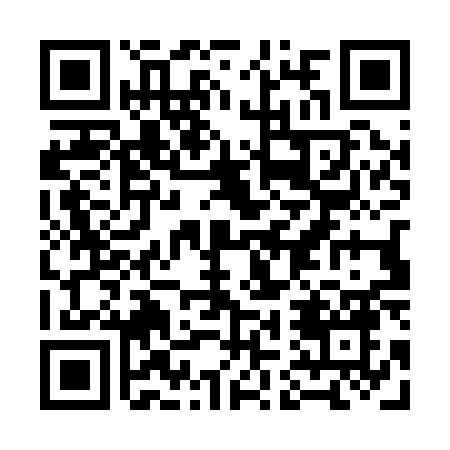 Prayer times for Bentleys Corners, New York, USAMon 1 Jul 2024 - Wed 31 Jul 2024High Latitude Method: Angle Based RulePrayer Calculation Method: Islamic Society of North AmericaAsar Calculation Method: ShafiPrayer times provided by https://www.salahtimes.comDateDayFajrSunriseDhuhrAsrMaghribIsha1Mon3:325:231:075:148:5010:422Tue3:325:241:075:148:5010:413Wed3:335:241:075:148:5010:414Thu3:345:251:075:148:4910:405Fri3:355:261:085:148:4910:396Sat3:365:261:085:148:4910:387Sun3:375:271:085:148:4810:388Mon3:395:281:085:148:4810:379Tue3:405:291:085:148:4710:3610Wed3:415:291:085:148:4710:3511Thu3:425:301:085:148:4610:3412Fri3:445:311:095:148:4610:3313Sat3:455:321:095:148:4510:3214Sun3:465:331:095:148:4410:3115Mon3:485:341:095:148:4410:2916Tue3:495:351:095:148:4310:2817Wed3:505:361:095:138:4210:2718Thu3:525:361:095:138:4110:2619Fri3:535:371:095:138:4010:2420Sat3:555:381:095:138:4010:2321Sun3:565:391:095:138:3910:2122Mon3:585:401:095:128:3810:2023Tue3:595:411:095:128:3710:1824Wed4:015:421:095:128:3610:1725Thu4:035:431:095:118:3510:1526Fri4:045:451:095:118:3410:1427Sat4:065:461:095:118:3310:1228Sun4:075:471:095:108:3110:1029Mon4:095:481:095:108:3010:0930Tue4:115:491:095:098:2910:0731Wed4:125:501:095:098:2810:05